Side 923  Handicap  Opret ny kontaktperson Ret/Slet kontaktpersonSide 923  Handicap  Opret ny kontaktperson Ret/Slet kontaktpersonSide 923  Handicap  Opret ny kontaktperson Ret/Slet kontaktpersonNaviger frem til side 923ALT + Q 923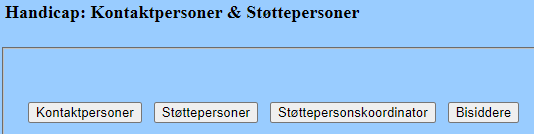 Naviger frem til side 923Klik på Knappen Kontaktperson.Side 923L åbnes.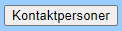 Ny KontaktpersonKlik på Knappen Ny på side 923A åbnes.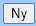 KontaktpersonKontaktpersonKontaktpersonCPR-nummerKlik på listknappen og en pop-up åbnes til valg af kontaktperson.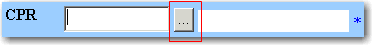 Vælg Type: KontaktpersonType kan være:KontaktpersonGodkender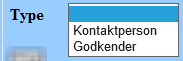 Fornavn og EfternavnNår typen er valgt som Kontaktperson og dermed oprettet på et CPR-nummer, SKAL Fornavn og Efternavn være blanke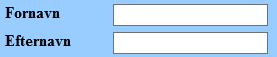 GodkenderGodkenderGodkenderVælg Type: GodkenderType kan være:KontaktpersonGodkenderFornavn og EfternavnNår typen er valgt som Godkender og dermed IKKE oprettet på et CPR-nummer, SKAL Fornavn og Efternavn udfyldes.E-mailIndtast personens E-mail adresse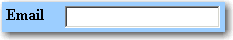 TelefonIndtast personens telefonnummer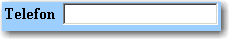 BemærkningBemærkningBemærkningBemærkninger Indtast en bemærkning som information om personen. Notatet er til internt brug. 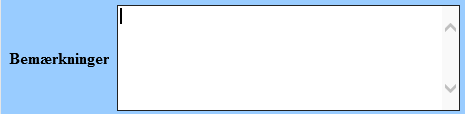 Gem Klik på Anvend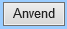 Vurder resultatetTjek om det er korrekt oprettet. Klik derefter OK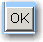 Ret Kontaktperson eller GodkenderRet Kontaktperson eller GodkenderRet Kontaktperson eller GodkenderSøg personen fremSøg personen fremSe Huskeseddel Søg Kontaktperson side923Naviger frem til side 923ALT + Q 923Søg kontaktpersonKlik på Knappen Kontaktperson.Side 923L åbnes.Søg kontaktpersonen frem.Åben den valgte personKlik på det understregede navnSide 923A åbnes. 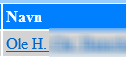 Ret Ret det der ønskes rettetAlle hvide felter kan rettes.Gem Klik på AnvendSlet Kontaktperson eller GodkenderSlet Kontaktperson eller GodkenderSlet Kontaktperson eller GodkenderSøg personen fremÅbnes i side 923ASe evt. fremgamgsmåde ovenfor.SletKlik på knappen Slet.Hvis personen kan slettes bliver den slettet fra systemet. 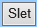 Version 6Dato: 24.03.2021/MIL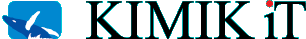 